STOŽAC- je geometrijsko tijelo omeđeno krugom i stožastom plohom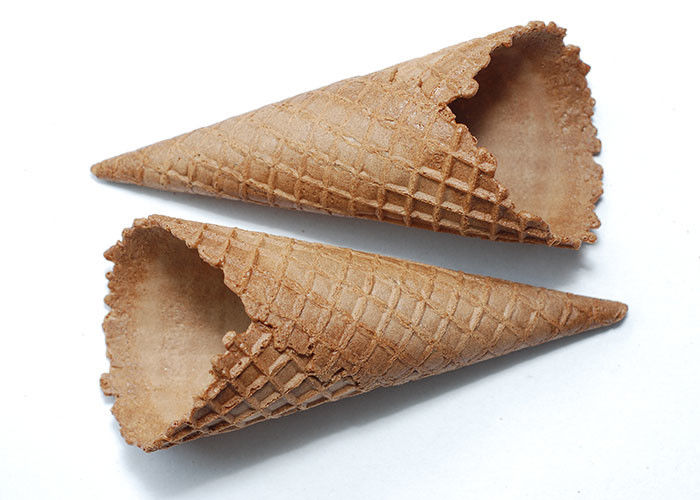 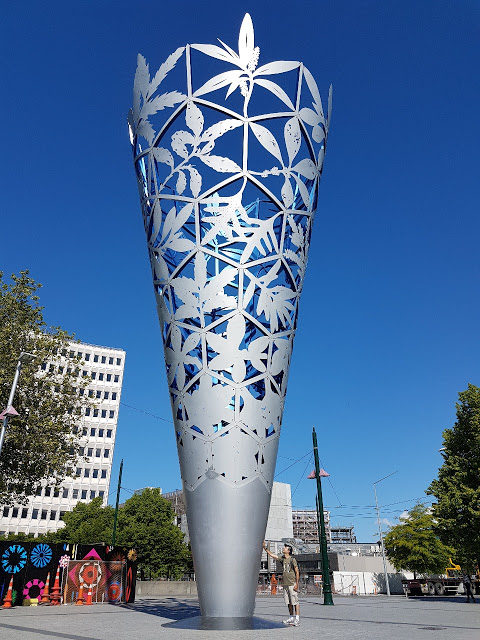                  kornet                            skulptura-Christchurch, Novi Zeland	                                                                                                                    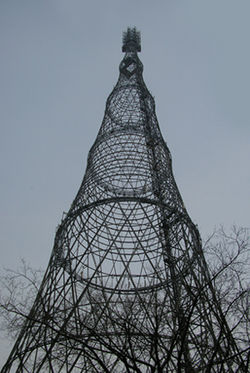                                                      čunj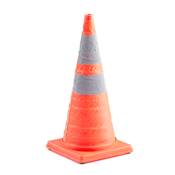              toranj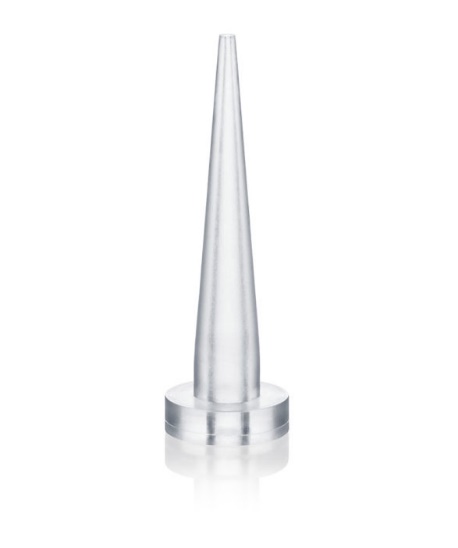 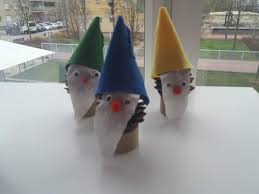 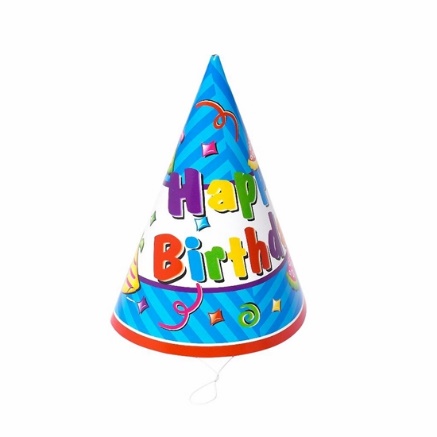 	                kape patuljaka                             rođendanski šeširić
        čep laka za nokte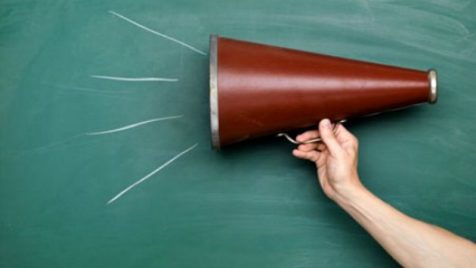 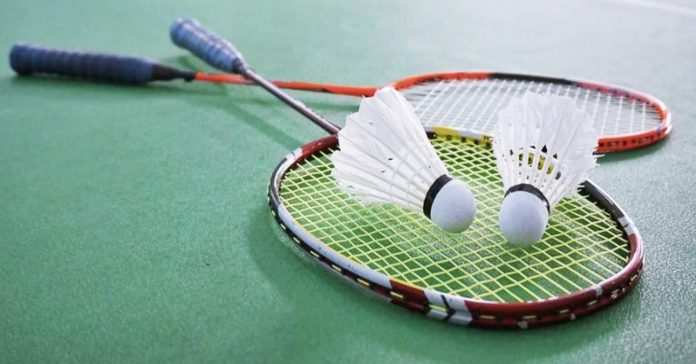                        megafon                                         loptice za badminton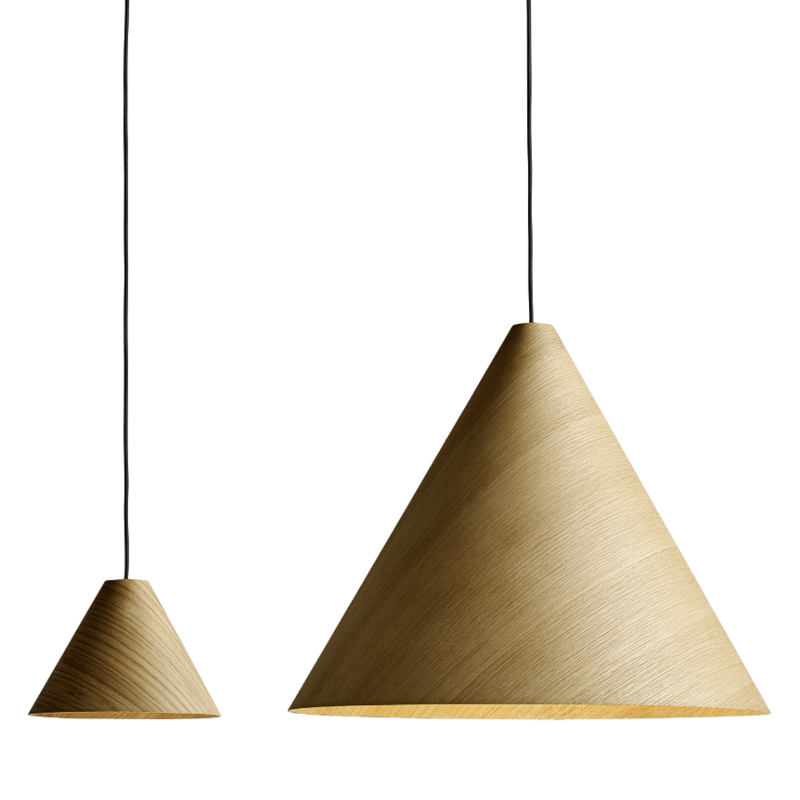 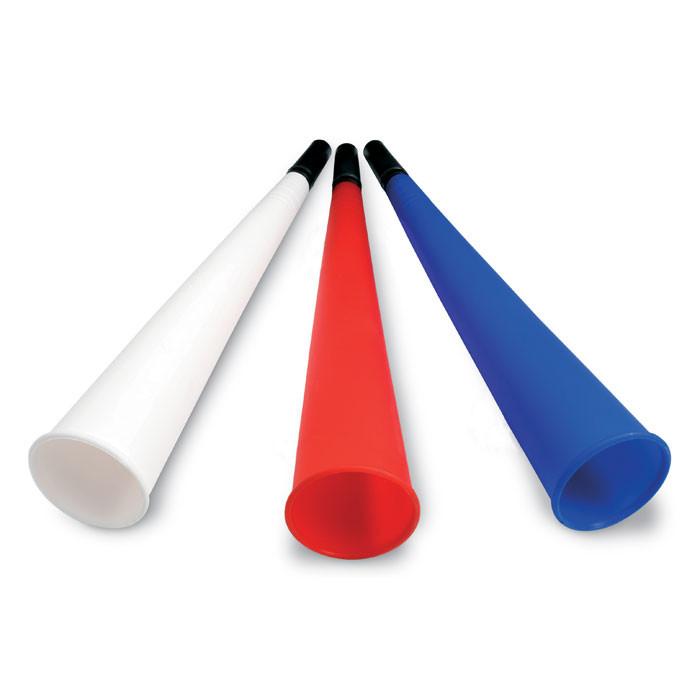                            luster                                                    navijačke trube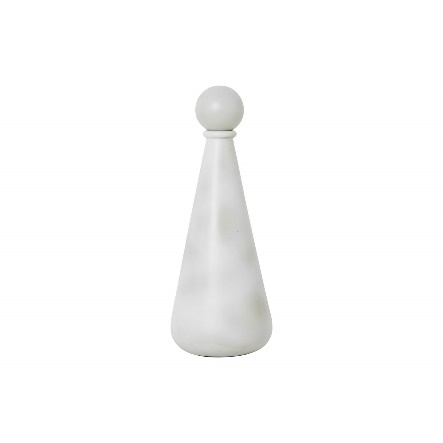 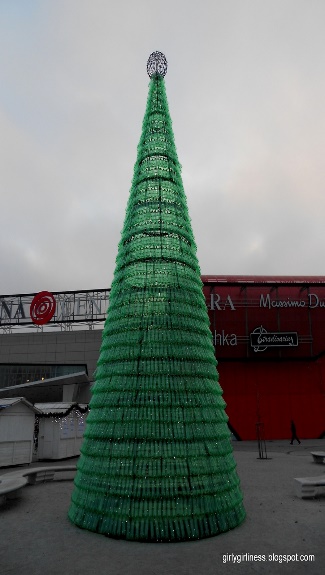                 čunj za kuglanje                                                   skulptura od boca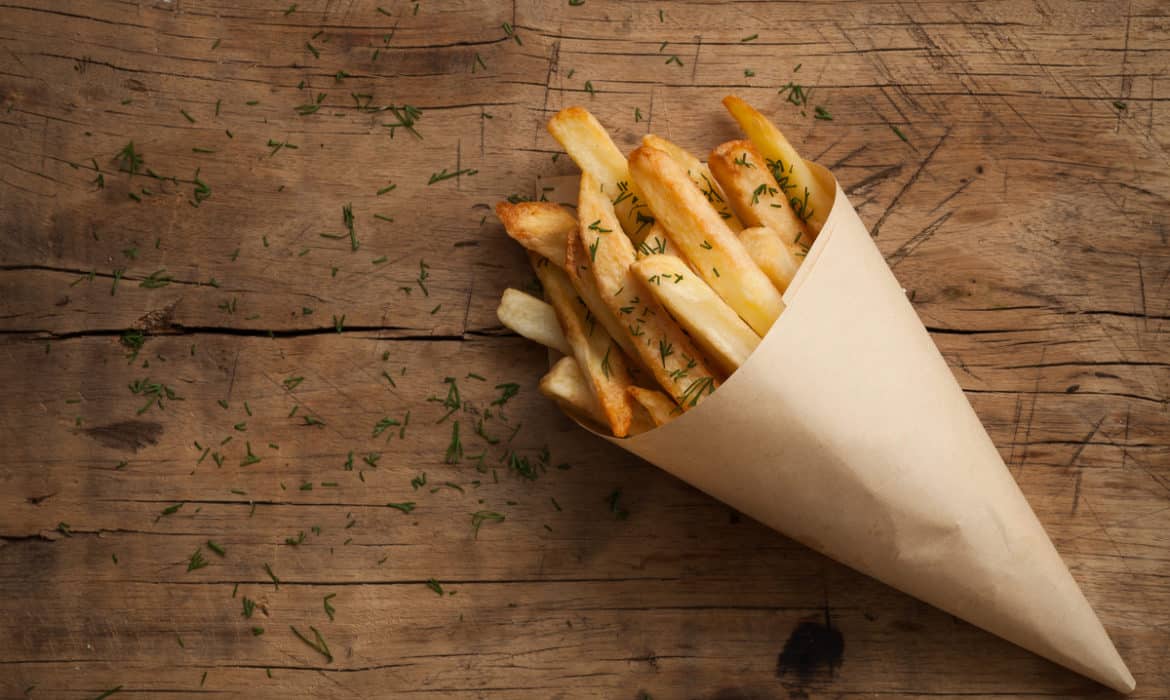 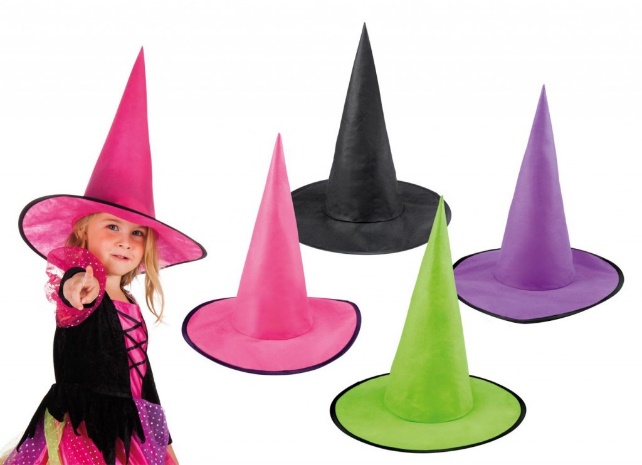                vještičja kapa                                                pomfrit u salveti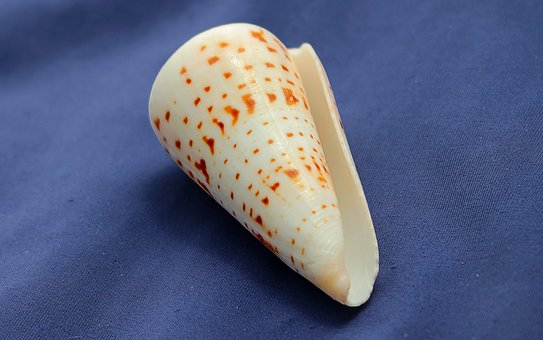 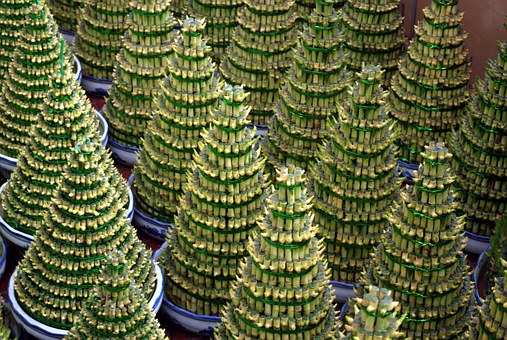                           školjka                                                  jelkice od bambusa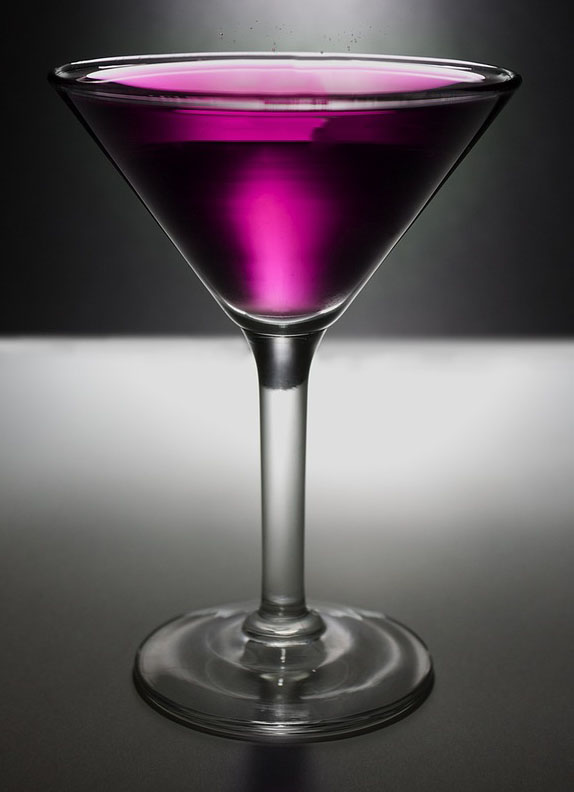 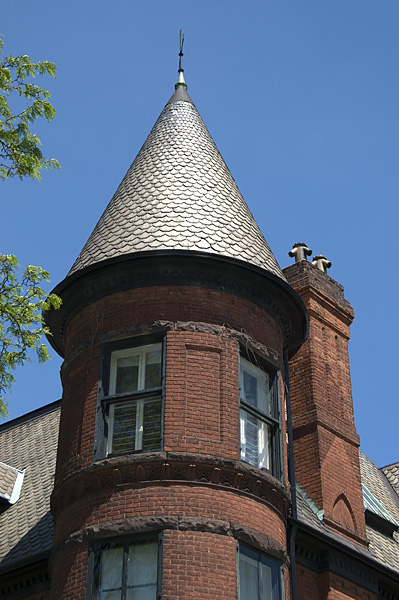 čaša                                                              toranj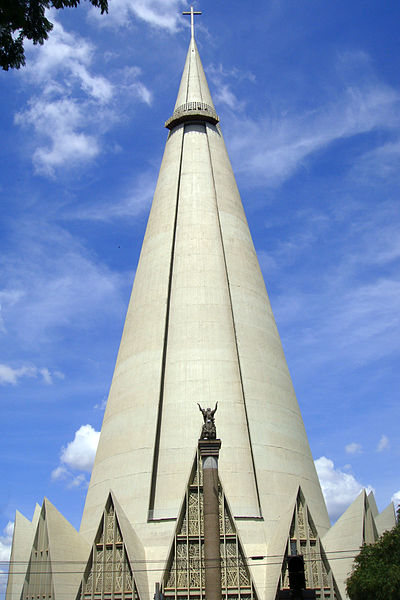 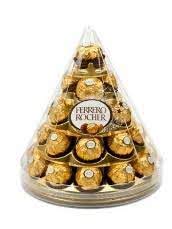             katedrala u gradu Maringa, Brazil            Ferrero Rocher u obliku stošca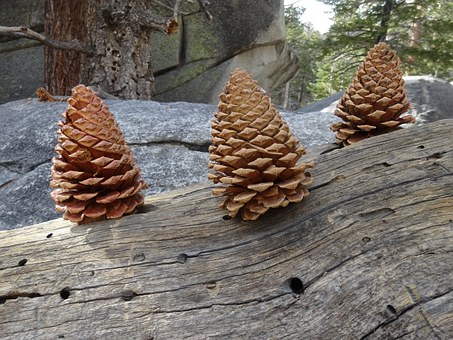 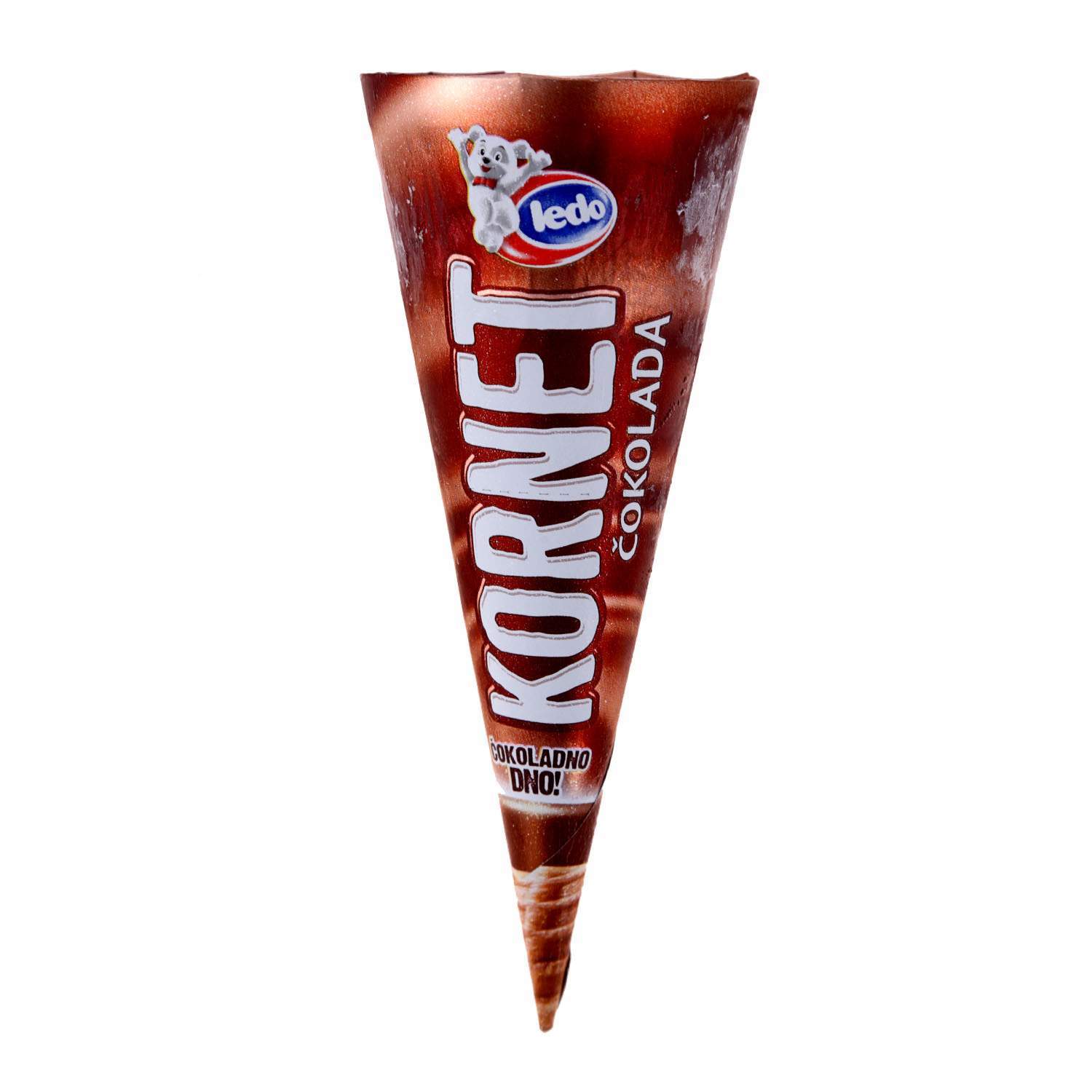                             češeri                                                            sladoled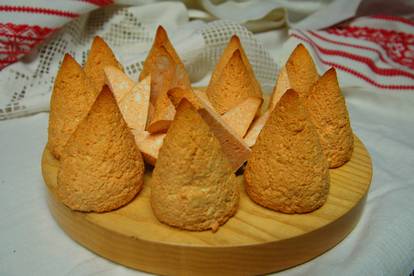                                                      prgice (sir)